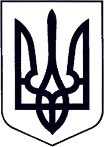 У К Р А Ї Н АЗАКАРПАТСЬКА ОБЛАСТЬМУКАЧІВСЬКА МІСЬКА РАДАВИКОНАВЧИЙ КОМІТЕТР І Ш Е Н Н Я29.10.2019                                       Мукачево                                                    № 297Про надання дозволу для здійснення правочину стосовно нерухомого майна, право власності на яке має дитина.     Розглянувши 24.10.2019 року на засіданні комісії з питань захисту прав дитини виконавчого комітету Мукачівської міської ради заяву подружжя Голперт  про надання дозволу на вчинення правочину стосовно нерухомого майна, право власності на яке має дитина, відповідно до ст.ст.177,190 Сімейного кодексу України, ст.ст.17,18 Закону України «Про охорону дитинства», ст.12 Закону України «Про основи соціального захисту бездомних осіб та безпритульних дітей», ст.74 Закону України «Про нотаріат», п. 67 Порядку провадження органами опіки та піклування діяльності, пов’язаної із захистом прав дитини, затвердженого Постановою Кабінету Міністрів України № 866 від 24.09.2008 року «Питання діяльності органів опіки та піклування, пов’язаної із захистом прав дитини», керуючись ст. 40, ч.1ст. 52, ч.6 ст. 59 Закону України «Про місцеве самоврядування в Україні», виконавчий комітет Мукачівської міської ради вирішив: *** надати дозвіл сину *** на посвідчення та підписання  договору продажу будинку ***  в м. Мукачеві за умови попереднього оформлення у  власність дитини 1/3 частини будинку *** в м. Мукачеві.*** надати дозвіл сину *** на посвідчення та підписання  документів для  оформлення у  власність дитини 1/3 частини будинку *** в м. Мукачеві.Контроль за виконанням цього рішення покласти на начальника служби у справах дітей виконавчого комітету Мукачівської міської ради О. Степанову.Міський голова                                                                                     А. Балога